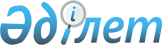 О ратификации Четвертого протокола о внесении изменений в Соглашение об основных принципах военно-технического сотрудничества между государствами – участниками Договора о коллективной безопасности от 15 мая 1992 годаЗакон Республики Казахстан от 3 июля 2019 года № 260-VІ ЗРК.
      Ратифицировать Четвертый протокол о внесении изменений в Соглашение об основных принципах военно-технического сотрудничества между государствами – участниками Договора о коллективной безопасности от 15 мая 1992 года, совершенный в Минске 30 ноября 2017 года.        ЧЕТВЕРТЫЙ ПРОТОКОЛ       
о внесении дополнений в Соглашение об основных принципах военно-технического сотрудничества между государствами-участниками Договора о коллективной безопасности от 15 мая 1992 года        
      (Вступил в силу 11 февраля 2020 года, Бюллетень международных договоров РК 2020 г., № 3, ст. 12)     
      Государства-члены Организации Договора о коллективной безопасности, именуемые в дальнейшем Сторонами,    
      руководствуясь необходимостью совершенствования механизма реализации Соглашения об основных принципах военно-технического сотрудничества между государствами-участниками Договора о коллективной безопасности от 15 мая 1992 года, подписанного 20 июня 2000 года (далее - Соглашение),     
      согласились о нижеследующем:       Статья 1   
      Статью 2 Соглашения дополнить абзацами следующего содержания: 
      "Цены на продукцию военного назначения формируются в соответствии с национальным законодательством Стороны, поставляющей продукцию военного назначения (выполняющей работы, оказывающей услуги), регулирующим ценообразования на продукцию военного назначения, закупаемую национальными вооруженными силами, иными войсками, воинскими формированиями, правоохранительными органами и специальными службами для собственных нужд.  
      В случае, если продукция военного назначения не закупалась для собственных нужд национальными вооруженными силами, иными войсками, воинскими формированиями, правоохранительными органами и специальными службами Стороны, поставляющей продукцию военного назначения, то цены на нее формируются субъектами военно-технического сотрудничества в соответствии с национальным законодательством поставляющей продукцию военного назначения Стороны, регламентирующим ценообразование на продукцию военного назначения при выполнении поставок в интересах национальных вооруженных сил, иных войск, воинских формирований, правоохранительных органов и специальных служб. При этом на такие поставки продукции военного назначения распространяются те же положения настоящего Соглашения, что и на поставки продукции военного назначения на льготных условиях.
      Уполномоченные органы Стороны, поставляющей продукцию на льготных условиях, при необходимости, предоставляют по запросу уполномоченных органов Стороны, заинтересованной в приобретении продукции военного назначения, письменное подтверждение о соответствии условий проекта контракта (договора) на поставку продукции военного назначения положениям Соглашения, в том числе положениям по формированию цены.".  Статья 2 
      Настоящий Протокол вступает в силу в порядке, предусмотренном статьей 14 Соглашения.   
      Совершенно в городе Минске 30 ноября 2017 года в одном подлинном экземпляре на русском языке. Подлинный экземпляр хранится в Секретариате Организации Договора о коллективной безопасности, который направит каждому государству, подписавшему настоящий Протокол, его заверенную копию.  
					© 2012. РГП на ПХВ «Институт законодательства и правовой информации Республики Казахстан» Министерства юстиции Республики Казахстан
				
      Президент     
Республики Казахстан

К. ТОКАЕВ    

За Республику Армения
За Кыргызскую Республику
За Республику Беларусь
За Российскую Федерацию
За Республику Казахстан
За Республику Таджикистан